CIRCULAIRE DE RENTREE POUR LES CLASSES MATERNELLES 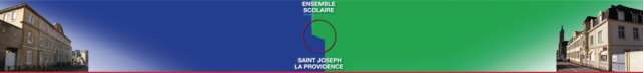  Classe de Mme BOUR  PETITE SECTION: groupe A :rentrée le lundi 2 septembre de 9h à 11h45 puis le 
jeudi 5 septembre de 8h à 11h40. Groupe B : rentrée le mardi 3 septembre de 9h à 11h 40 puis le jeudi 5 septembre de 8h à 11h 40. Pas classe les aprés midi pour ces deux jours,pas de cantine ni de garderie. MOYENNE SECTION : groupe C : rentrée le mardi 3 septembre de 13h50à 15h40 et jeudi 5 Septembre de 13h50 à 15h40 pas classe les matins, pas de cantine, ni de garderieA partir de vendredi 6 septembre classe toute la journée pour tous les groupes, cantine et garderie possible Classe de Mme ROSSETGRANDE SECTION + moyens liste D : rentrée le lundi 2 septembre de 9h à 11h45 et le mardi 3 
septembre  de 8h à 11h45. Pas classe les après midi pour ces deux jours,pas de cantine ni de garderie. A partir de jeudi 5 septembre classe toute la journée avec possibilité de cantine et de garderie lundi 2 septembre à 14h30 réunion des parents des 3 sections dans la salle de classe de votre 
enfant. HORAIRES : Accueil de 7h45 à 8h et de 13h40 à 13h50                   sortie de 11h40 à 11h50 et de 15h40 à 15h50 ces 2 premiers jours l'accueil se fera dans la salle de classe et l'enfant pourra être accompagné de ses parents puis à partir de jeudi 5 septembre l'accueil se fera dans le 
hall d'entrée. CONGES SCOLAIRES 2019/2020 TOUSSAINT:vendredi 18 octobre après la classe au lundi 4 novembre au matin NOËL:vendredi  20 décembre après la classe au lundi 6 janvier au matin HIVER:vendredi 14 février après la classe au lundi 2 mars au matin PRINTEMPS:vendredi 10 avril après la classe au lundi 27 avril au matin début des vacances d'été : samedi 4 juillet pont de l'ascension du 20 mai au 25 mai 